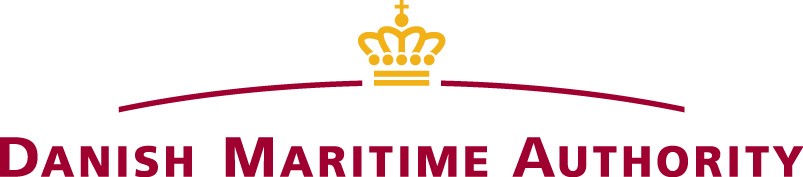 FORM 2AMENDMENTS TO THE CONTINUOUS SYNOPSIS RECORD (CSR) DOCUMENT NUMBER  FOR THE SHIP WITH IMO       If changes occur to previous entered CSR information, the Owner/Master of Vessels under Danish flag to which the CSR regulations applies1, shall forward the additional/revised information by filling in this form and forwarding it to the Danish Maritime Authority as described in the end of this form.Additional blank forms may be downloaded from the Danish Maritime Authority’s web site at the address: www.dma.dk.The amendments are shown in the table. Indicate N/C for all items not being changed. Dates shall be in the format yyyy/mm/dd.Information number 17 and 18 below are included to facilitate a complete record at the DMA. The DMA will be very grateful if this information is supplied in addition to the required items.  THIS IS TO CERTIFY THAT this record is correct in all respects Issued by the Company or master of the vessel:      Place and date of issue:      Name of authorized person:      Phone number of authorized person:      E-mail address of authorized person:      Signature of authorized person:  	The original form may be attach to the current CSR Document in the ships CSR file.A copy of the form may be submitted by: e-mail srg@dma.dk or ordinary mail to:Danish Maritime AuthorityRegister of ships Caspar Brands Plads 9 DK-4220 Korsør DenmarkInfo. No.Information item according to SOLAS Chapter XI-1, reg. 5.3Information1This document applies from (date)2Flag StateDenmark3Date of registration with the State indicated in 24Name of ship5Port of registration6Name of current registered owner(s) and theirregistered address(es)7Registered owner identification number8If applicable, name of current registered bareboatcharterer(s) and their registered address(es)9AName and registered address(es) of Company(International Safety Management)9BAddress(es) of its safety management activities10Company identification number11AName of the primary classification society with whichthe ship is classed11BIf applicable, name of the classification society withwhich the ship is dual classed12AAdministration / Government / Recognized Organization which issued Document of Compliance(DOC)12BBody which carried out audit (if different)13AAdministration / Government / Recognized Organization which issued Safety ManagementCertificate (SMC)13BBody which carried out audit (if different)14AAdministration / Government / RecognizedOrganization which issued International Ship Security Certificate (ISSC)14BBody which carried out verification (if different)15The date on which the ship ceased to be registered inDenmark16Remarks (Insert relevant information as appropriate)Info. No.Additional information itemInformation17AAdministration / Government /Recognized Organization which issued remaining statutory certificates217BBody which carried out survey (if different)18Maximum deadweight (DWT)